Perrine Bouzid 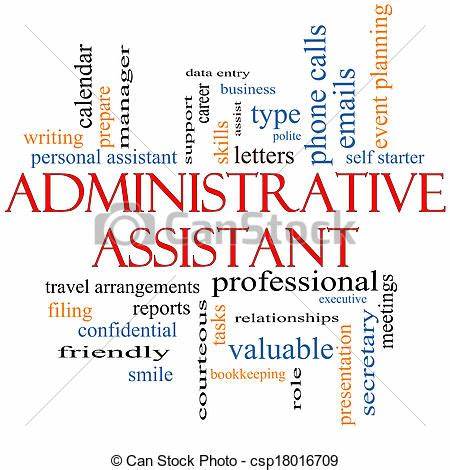 10B rue de Bellevue71300 Montceau-Les-Mines				07 83 24 36 06perrine_g@orange.frASSISTANTE ADMINISTRATIVE« Méticuleuse et organisée, j’ai à cœur de mettre mes qualités et compétences aux services d’une équipe et d’une entreprise. J'ai tiré rigueur, dynamisme et autonomie grâce à mes expériences professionnelles »APTITUDES, COMPETENCES ET ATOUTS PROFESSIONNELSAccueillir le client.identifier ses besoins et le conseiller.Traitement du courrier.Effectuer le suivi classement et l’archivage des dossiers.Réceptionner et émettre un appel téléphonique.Réceptionner les marchandises, les produits et contrôler la conformité de la livraison. Souriante  Rigoureuse  Volontaire  Motivée  Dynamique  Polyvalente   OrganiséeEXPERIENCES PROFESSIONNELLES2021			Conseillère Kobold  Entreprise Vorwerk2019-2020		Conseillère Thermomix Entreprise Vorwerk2019			Agent Territorial Spécialisée Ecole Maternelle Du Tennis.2018			Conseillère Clientèle à Distance  WebHelp.2010-2013		Vendeuse en Chaussures Magasin CHAUSS’PRIX CHALON/SAONE.2009-2010		Vendeuse  Prêt à porter Magasin MIM CHALON/SAONE.2007-2009		Employée Commerciale Magasin GEANT CASINO TORCY.FORMATIONS2006			Titre Professionnel obtenu Vendeur-Conseil en magasin.2004			1ère Année de BAC Pro Secrétariat Lycée LAVOISIER Le Creusot.2003			BEP Secrétariat Lycée Françoise DOLTO Montceau-Les-Mines.AUTRES INFORMATIONSCongé Parental  2013-2017.LOGICIELS Word, Excel.Utilisation d’internet et réseaux professionnels.